Associated Students of Columbia College (ASCC)
Minutes 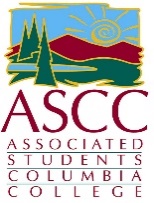 March 20, 2019 8:30am
                  Student Center (Ponderosa Building) 
      *The Board reserves the right to change the order of the agenda*All ASCC Senate meetings are held in wheelchair accessible locations. Additional disability-related accommodations will be provided to persons with disabilities upon request.Any additional questions or concerns can be directed to ASCC President Shalom Fletcher at asccpresident@yosemite.eduFund 81- General Fund. Fund 82- Student Representation Fund. Fund 83- Student Center Fund Call to Order: 8:36amRoll Call: Shalom Fletcher. Franziska Daumberger, Troy Beebe, Isaiah Traub, Bailey Van Zant, Calista Fields-Richardson, Aneké Harris, Jami McClenahan, Tomi LanePublic CommentThis segment of the meeting is reserved for persons desiring to address the ASCC Board on any matter of concern that is not stated on the agenda. A time limit of three (3) minutes per speaker and fifteen (15) minutes per topic shall be observed. The law does not permit any action to be taken, nor extended discussion of any items not on the agenda. The ASCC Board may briefly respond to statements made or questions posed, however, for further information, please contact the ASCC President for the item of discussion to be placed on a future agenda. (Brown Act §54954.3)Adoption of Agenda: Calista Fields-Richardson 1st, Troy Beebe 2nd. motion carries Approval of Minutes: Franziska Daumberger 1st, Calista Fields-Richardson 2nd. Motion carriesAction items:Outstanding Bills: noneOld Business: noneNew Business: noneAction Items:Discussion Items:Parking (Joe Manlove) Initial barrier to parkingDiscussed a proposal Permits required in lots a,b,c,d and oak, free parking elsewhereParking for visitors Extended visitor parking to 60 minutes and increase spaces from 9 to 15. Shalom - College Council thinks that there would be a significant economic loss. Questions to be addressed are: Who would decide how to give out the priority passes? How and would MJC need to match Columbia or would this change just be for Columbia?More dates and cost analysis is needed from the college but dialog has begun. Purchases:	noneOld Business:Save the DatesWomen’s History Month Movie (Thursday March 21st 6-8pm) Cultural Diversity Potluck w/ TRiO (Tuesday April 16th 11-1) Those in office hours need to help. Need activity sheet and a chair. Chair- Shalom. If everyone could bring something simple to add to the potluck. Earth Day Event (Monday April 22) Buying seeds to do a good deed. Cram Night (Thursday April 25th 6-9pm) New Business:Voting Day Volunteers (April 1&2, 9am-6pm)Warm-Up WednesdaysOfficer’s Report:Senator’s Reports:Other Reports:Advisor: Doralyn Foletti Tree carver will be here next Friday. YCCD Student Trustee: Club Reports (Franziska Daumberger): ASCC Standing Committee Reports:College-Wide Standing Councils & Committees & Sub-Committees:College Council (3rd Friday) 9-11am [Shalom & Franziska]: Shalom reported that The one time funding list was submitted , Fire Alarm/Drills dates have been made for next full. Student Success Council (1st Friday) 9am-11am [Shalom] no reportInstitutional Effectiveness Council (1st Friday) 12:30-2:30pm [Caleb] no reportCollege Services (1st Friday) 11-12pm [Franziska]no report Foundation [Shalom] The college Foundation is very interested in supporting the food bank and Doralyn will be working on a budget proposal to submit to them after she meets with the Food Insecurities committee. Curriculum (Every other Tuesday) 2:40pm [Tomi] no reportAnnouncements:Adjournment: 9:31amPresident: Shalom FletcherFood Bank paperwork looked good. Highlight names and date them when helping out with food bank. Vice President: Micalah BakerExcusedTreasure: Troy BeebeNot at this time Secretary: Isaiah TraubNot at this time Director of Club Affairs: Franziska DaumbergerBouldering every Wednesday Director of Activities: Bailey Van ZantNot at this time Director of Publicity: Vacant Vacant SenatorRosetta BannwarthExcusedSenatorAmanda Olivar UnexcusedSenatorJami McClenahanNot at this time SenatorTomi Lane Not at this time SenatorCalista Fields-Richardson Not at this time SenatorAneké Harris  Not at this time SenatorCaleb EmmonsUnexcused